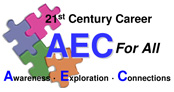 Name:  ______________________________		School:  ___________________Employability Skills Area:  Career Readiness For Teens Assignment Name:   Career Readiness for Teens Assignment #4The ThiefRead assigned pages and complete the following.   Answer in grammatically correct sentences. Define a mentor. T or F    The process of succeeding in life does not start the day you graduate from high school or even                        college.  It starts long before that, and the earlier you start, the better your chances will be.  Explain why the title of this chapter is “The Thief?”  Who is the thief and why is it the central ideal?  Reflection (3-4 sentences):